Муниципальное казенное учреждение культуры города Новосибирска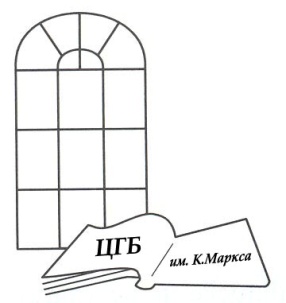 «Центральная городская библиотека им. К. Маркса»630049 г. Новосибирск, Красный проспект, 163, т. 8(383) 220-96-47, http://www.karlmarx.lib54.ru/, http://cgb-marksa.novo-sibirsk.ru/cgb-marksa@novo-sibirsk.ru____________________________________________________________________________План мероприятий в рамках сетевого проекта муниципальных библиотек «Библионочь-2021»Исполнитель:Рекунова Елена Юрьевна,начальник ИМО МКУК ЦГБ им. Марксател. 8 (383) 305-52-39ДатаВремяНаименование мероприятияМесто проведенияНаименование организаторов (учреждения)ФИО ответственных организаторов, организаторов от УК, тел.Участие Почетных гостей (ФИО)23.0414-00Библиосумерки «Космоса загадочный мир»Библиотека им. М. Ю. Лермонтова,ул. Объединения, 11МКУК ЦБС Калининского района Устинова И. В. 272726223.0416-00Библиосумерки «Путь к звездам»Центральная городская детская библиотека им. А. П. Гайдараул. Станиславского, д. 2 (Читальный зал) и д. 4 (Абонемент)МКУК ЦГДБ им. А. П. Гайдара Присяжнюк Л. Е. 355499723.0417-00Библиосумерки «Чудеса в решете»Библиотека семейного чтения им. Володи ДубининаМКУК ЦБС Первомайского района Зацепина Н. Г. 338343323.0415-00 Библиосумерки «От догадки до истины»Детская библиотека им. А. М. Волкова,ул. Объединения, 39МКУК ЦБС Калининского районаБеспалова В. В.272640723.0415-00 Библиосумерки «Так начинается книга…»Детская библиотека им. братьев Гримм,ул. Курчатова, 37МКУК ЦБС Калининского районаНезнамова И. А.274157523.0416-00Библиосумерки «Мчатся ракеты к дальним мирам»Библиотека им. К. М. Симонова, Детская библиотека им. Л. А. Кассиля,ул. Новоуральская, 33МКУК ЦБС Калининского районаШероченкова Э. М.2747600Саяпина Г. А.274760023.0415-00Библиосумерки «Путешествие к звездному небу»Библиотека им. А. И. Герцена, ул. Римского-Корсакова, 12МКУК ЦБС Ленинского районаПетрочинина О. П. 314833023.0417-00Библиосумерки «Десять братьев Новосибирска: такая непохожая родня»Библиотека им. А. С. Макаренко,ул. Петухова, 118МКУК ЦБС Кировского района Вислобокова С. Ю. 342159023.0417-00Библионочь «Великий знаток человеческих душ», посвященная 200-летию со дня рождения Ф. М. Достоевского Библиотека им. В. П. Астафьеваул. Сибиряков-Гвардейцев, 59МКУК ЦБС Кировского районаСеменова А. Д.342761123.0417-00 Библионочь «История одной книги «Мастер и Маргарита» Библиотека им. А. П. Чехова,ул. Сибирская, 37МКУК ЦБС Центрального округаКиреева А. С.221857123.0419-00Библионочь «Достоевский. Читаем и познаем вместе»Библиотека им. О. В. Кошевого,ул. Владимировская, 7 МКУК ЦБС Центрального округаКурдюкова Л. Ю.220600223.0417-00Библионочь «Лаборатория Знаний»Библиотека им. В. И. Даля, ул. Ленина, 32МКУК ЦБС Центрального округаРачковская Н. И.222684923.0417-00Библионочь «Вечер ненаучных открытий»Библиотека им. Н. К. Крупской,ул. М. Горького, 104МКУК ЦБС Центрального округаЛобес А. Ю.223136123.0416-00Библионочь «Магия книги»Библиотека им. Володи Ульянова,ул. Достоевского, 8 МКУК ЦБС Центрального округаЛобес Н. В.221255523.0418-00Библионочь «Безумный ученый»Центральная библиотека им. М. Е. Салтыкова-Щедрина Центрального округа,Красный проспект, 83МКУК ЦБС Центрального округаИшкова К. Г.226481623.0418-00Библионочь «Загадочная история Байкала» Городской Центр истории Новосибирской книги им. Н. П. Литвинова,ул. Ленина, 32МКУК ЦБС Центрального округаПолещук Е. А.231106823.0418-00Библионочь «Космическая коллаборация»ЦГБ им. К. Маркса,Красный проспект, 163МКУК ЦГБ им. К. Маркса Забелинская Л. В.220964723.0416-00Библионочь «Тайны. Загадки. Магия. Мистика», посвященная творчеству М. А. БулгаковаЦРБ им. Н. Г. Чернышевскогоул. Сызранская, 9МКУК ЦБС Первомайского районаЛавриненко Е. В.338343123.0418-00Библионочь «Страсти по Достоевскому»ЦРБ им. Л. Н. Толстого, ул. Восход, 26МКУК ЦБС Октябрьского района Новикова Н. Н.266930123.0418-00Квест «Космическая одиссея» Библиотека им. С. Т. Аксакова, ул. Экваторная, 5МКУК ЦБС Советского района Захарова Н. В.335966623.0417-00Космолабиринт «На книжной планете» Библиотека им. А. Л. Барто,ул. Ветлужская, 28 аМКУК ЦБС Советского районаЛунева О. В.345032423.0417-00Игра-путешествие «В семье «Солнышка» танцуют все» Библиотека им. Ю. Д. Дмитриева,ул. Бульвар Молодежи, 16МКУК ЦБС Советского районаФилкова А. В.332273423.0417-00Галактическое шоу «Круиз без виз» Библиотека им. М. А. Лаврентьева,ул. Золотодолинская, 25МКУК ЦБС Советского районаОстанина А. Ю.330182323.0417-00Космо-квест «Безграничная вселенная» Библиотека им. М. М. Зощенко,ул. Тружеников, 16 аМКУК ЦБС Советского районаРодченко К. П.306646923.0417-00Вечер открытий «Загадки космоса» Библиотека им. Н.С. Лескова,ул. Боровая партия, 13МКУК ЦБС Советского районаЗарубина Н. С.334402023.0418-00Квест-игра «Космос далекий и близкий» ЦРБ им. М. В. Ломоносова, ул. Софийская, 2МКУК ЦБС Советского районаЗубарева О. Н.334765423.0418-00Исторический хронограф «Даты российской космонавтики» Библиотека им. М. А. Шолохова,ул. М. Джалиля, 5МКУК ЦБС Советского районаПлотникова О. В.332135724.0416-00«Библионочь в Куйбышева»Библиотека им. В. В. Куйбышева,ул. Колхидская, 11МКУК ЦБС Ленинского района Андрианова А. В.3500068